K-Note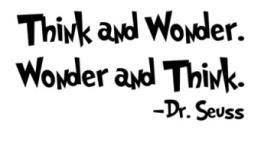 Please return daily in the blue homework folder.Week of September 23 - 27Monday NightOur story for the week is The Mat.  (Pre-decodable Book #8)I added six, seven, eight, nine, & ten to the sight words we are practicing.The Grandparents’ Day Project Form was sent home today.  Please fill this out and return it by Wednesday.  We will be making our Grandparents’ Day projects next Monday.  I have to make sure I have enough materials so each set of grandparents receives a gift.  Grandparents’ Day is set for Friday, October 11, 2019 beginning at 8:30 am.  There will be other forms/letters set home in the future about the program:  a letter from the office to get an accurate count of grandparents attending so there will be enough food; a letter from me explaining grandparents’ day; and a permission slip that will allow your child to go home with his/her grandparents after the program is over. Tuesday NightShow-n-tell is tomorrow.  Bring something that starts with LETTER T.  The T treat is Tootsie Rolls.Grandparents’ Day Project Form is due tomorrow.Wednesday NightThursday NightOCEA fundraiser at the Oakdale Country Kitchen tonight from 5pm - 9pm.  Come out and support the school.Friday NightThis is what we are learning about this week in school.In Writing, we are practicing our first and last name and the letter T.In Reading, our story for the week is (#8 Pre-decodable) The Mat.In Phonemic Awareness, we are practicing:  rhyming words, beginning sounds, syllables in words, final sounds, segmenting words into syllables, substituting a word to create a new word, adding suffixes at the end of a word to create a new word, deleting a suffix from a word, and language awareness.In Math, we are learning about:  writing numerals 0 - 8; matching groups of objects with amounts of 0 - 9 to the numerals 0 - 9; counting in scattered, circular, and linear patterns from 0 - 9; and organizing and counting objects in array configurations. In Social Studies, we are learning about ways to play with our friends.In Art, we made a capital T-tree and a lowercase t-tiger.During story time, I’m reading books about types of transportation.In Science, we will have a presenter from the Ag Office in Nashville to talk to the kids about apples.